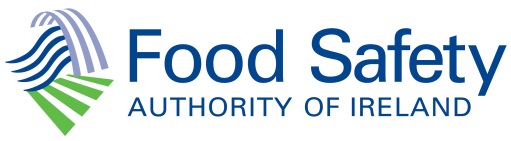 Leabhrán Faisnéise d’IarrthóiríLéigh go cúramach le do thoilCur síos ar an bPostTEIDEAL			Príomh-Speisialtóir, Sláinte Poiblí Tréidliachta TUAIRISCÍONN DO:		An Stiúrthóir um Ghnóthaí Rialála & Forbairt Chomhlíonta CUSPÓIR AN PHOISTTá ról chriticiúil agus straitéiseach le n-imirt ag an bPríomh-Speisialtóir, Sláinte Poiblí Tréidliachta maidir le cosaint an tomhaltóra trí chomhairle agus tacaíocht a chuir ar fáil do gach pearsanra sábháilteachta bhia maidir le cosaint an phobail ó ghalar a thagann ó ithe bhia ó ainmhithe.  Glacann siad tús áite ar na h-údaráis seo a chuir i gcomhréir lena chéile agus ag forbairt crainn taca comhlíontachta do réimsí ar leith den tionscadal, agus téann siad i dteagmháil le páirtithe leasmhara le comhlíontacht agus cultúr sábháilteachta bia a fhorbairt laistigh de thionscadal bhia na hÉireann. Tugann siad comhairle, míniúcháin, agus cuireann siad polasaithe i bhfeidhm maidir le sláinte pobail tréidliachta (SPT). Glacann siad páirt i bhforbairt agus soláthar spriocanna an ÚSBÉ maidir le sláinte ainmhithe, bianna arbh as ainmhithe dóibh agus sláinteachas, ach go h-áirithe maidir le na conarthaí seirbhíse atá ann le na gníomhaireachtaí oifigiúla, oiliúint, iniúchadh, tarluithe bia, agus fiosrúcháin bainteach le bianna ó ainmhithe agus táirgí talmhaíochta. Cuireann siad cinnireacht ar fáil don ÚSBÉ ar leibhéal náisiúnta, AE, agus Coidéacs maidir le tionchar a imirt ar fhorbairt pholasaithe agus reachtaíochta i réimsí na Sláinte Poiblí Tréidliachta agus bianna a thagann ó ainmhithe. TIMPEALLACHT POISTIs gníomhaireacht náisiúnta reachtúil, neamhspleách agus eolaíocht-bhunaithe é an FSAI, atá tiomanta do shláinte na dtomhaltóirí agus leasanna na dtomhaltóirí i réimse na sábháilteachta agus na sláinteachais bia a chosaint.  Is é misean foriomlán FSAI tomhaltóirí a chosaint agus comhlíontacht a ardú trí chomhpháirtíocht, trí eolaíocht agus trí fhorfheidhmiú an dlí maidir le bia. Tá an FSAI freagrach as comhairle a sholáthar don rialtas, do rialtóirí, don tionscal bia agus do thomhaltóirí maidir le saincheisteanna sábháilteachta bia agus as seachadadh comhordaithe agus réidh seirbhísí sábháilteachta bia a áirithiú ar ardchaighdeán aontaithe ag na gníomhaireachtaí Stáit éagsúla lena mbaineann.Cuireann an Foirgneamh Ceisteanna Rialála agus Comhlíontachta cinnireacht straitéiseach ar fáil maidir le ceisteanna rialála, tacaíonn sé le h-údaráis oifigiúla maidir le rialachán earnáil an bhia, réitíonn sé agus cuireann sé amach treoirlínte maidir le forfheidhmiú dlíthe bia agus comhlíontacht leo, agus cuireann comhairle ar fáil don Rialtas maidir le polasaí sábháilteachta bia, ceisteanna rialála agus reachtaíocht bia. Déileálann roinn an FCRC go rialta le gnó bia maidir le reachtaíocht bia, lena n-áirítear ceisteanna comhdhéanaimh, forbhianna, lipéadú, ríomhthráchtáil, agus riachtanais iompórtála agus easpórtála, agus cuireann seirbhísí oiliúna ar fáil d’údaráis oifigiúla agus earnáil na tionsclaíochta bia araon.  FREAGRACHTAÍ AN PHOISTDéanfaidh an té a cheapfar chuig an bpost comhobair le ranna rialtais mar is cuí, ina measc siúd an Roinn Sláinte agus an Roinn Talmhaíochta, Bia agus Mara, chomh maith le h-údaráis oifigiúla agus eagraíochtaí náisiúnta agus idirnáisiúnta. Tá siad freagrach le stiúrthóir an FCRC, déanann siad bainistiú ar fhoireann oibre agus déanann siad comhobair le Príomh-Speisialtóirí agus foirne eile san ÚSBÉ. Le príomh-fhreagrachtaí an ról, áirítear:Tacú le táirgí insoláthartha an FCRC de réir na hAidhmeanna Straitéiseacha 2019-2023 atá ag an ÚSBÉ.Bheith ina gcinnire ar an bhfoireann Sláinte Poiblí Tréidliachta agus Talmhaíochta agus iad siúd a bhainistiú.An príomhról a ghlacadh agus iad ag forbairt tionscnaimh le leibhéal na breoiteachta bia-iompartha a shíolraíonn ó phataigin zónóiseacha agus ceimiceáin truaillithe in ainmhithe, éanlaith, bianna ó ainmhithe agus táirgí talmhaíochta a laghdú. Mar chuid de sin, glacfaidh siad páirt i ndéanamh agus i gcuir i bhfeidhm moltaí ón gCoiste Eolaíochta ÚSBÉ agus cuirfidh siad ar bun agus coinneoidh siad caoi ar chóras faireachais náisiúnta do phataigin zónóiseacha.An príomhról san ÚSBÉ a ghlacadh maidir le soláthar comhairle agus cuir i bhfeidhm reachtaíochta agus polasaithe ag leibhéil náisiúnta, AE agus idirnáisiúnta i réimsí Sláinte Pobail Tréidliachta, bianna ó ainmhithe agus táirgí talmhaíochta.Bainistiú a dhéanamh ar fhorbairt chód cleachtais agus cáipéisí treoir maidir le reachtaíocht ar bhianna ó ainmhithe agus táirgí talmhaíochta.An príomhról a ghlacadh ag forbairt treoirlínte maidir le córais bainistíochta sábháilteachta bia bunaithe ar phrionsabail an HACCP maidir le táirgeadh agus próiseáil bhianna ó ainmhithe agus táirgí talmhaíochta, mar chuid den chur chuige iomlán atá ag an ÚSBÉ.Treoir a thabhairt ar chúrsaí sláinteachais bia. Treoir a thabhairt agus coinneáil suas le dul chun cinn sa leigheas tréidliachta agus iarmhair leigheas tréidliachta i mbiannaTreoir agus moltaí a thabhairt ar pholasaithe agus straitéisí le aidhmeanna an Údaráis a bhaint amach maidir le sláinte, leas agus sláinteachas ainmhithe.Tabhairt faoi fhiosrúcháin eipidéimeolaíoch agus cúnamh a thabhairt d’fhiosrúcháin ráige mar is cuíBealaigh eolais agus teagmhála éifeachtacha agus cuimsitheacha a fhorbairt agus a choinneáil le údaráis rialála agus gníomhaireacht oifigiúil maidir le srianta bia.Comhairle a thabhairt don ÚSBÉ agus go ghníomhaireachtaí oifigiúla ar chuir i bhfeidhm reachtaíochta bia.Cláir oiliúna chuí a chuir ar fáil, idir sheachtrach is inmheánach, de réir mar is gáMás gá, cuairt a thabhairt ar láthair ullmhúcháin bia le comhairle a thabhairt ar nó bearta srianta oifigiúla a chuir i gcrích. Tacaíocht a thabhairt d’obair níos leithne an FCRC agus tras-feidhme mar chuid den ÚSBÉ maidir le sláinte pobail tréidliachta agus talmhaíochta, agus bheith páirteach i bhforbairt agus soláthar aidhmeanna an ÚSBÉ maidir le sláinte ainmhithe, bianna ó ainmhithe, sláinteachas, agus iompórtálacha agus easpórtálacha bia, maidir le conartha seirbhíse, oiliúint, iniúchadh, tarluithe bia agus fiosrúchán chomh maith.Coinneáil suas le réimsí saineolaíochta le cinntiú de go bhfuil an saineolas agus an tuiscint cuí ar chúrsaí sláinte ainmhithe, leasa agus sláinteachais, agus topaicí gaolmhara a chuir ar fáil don Údarás le gur féidir leis a chuid spriocanna a bhaint amach.Bheith ina ionadaí don ÚSBÉ go náisiúnta, ag leibhéal an AE agus go hidirnáisiúnta. Cabhrú le eolas a chuir ar fáil do gach grúpa páirtithe leasmhara den Údarás, agus san áireamh le sin cumhdach den líne cabhrach éigeandála a roinnt.An tEolas, na Scileanna agus an Taithí a TheastaíonnNí foláir cáilíocht a bheith ag an dté a cheapfar le leigheas tréidliachta a chleachtadh in Éirinn.  Caithfear bheith cláraithe le (nó incháilithe dona leithéid) Clár na gCleachtóirí Tréidliachta d’Éirinn, a choinníonn Coiste Tréidliachta na hÉirinnCáilíocht iarchéimithe ábhartha d’fhreagrachtaí an phoist. Dá raibh an cháilíocht seo sa sláinteachas bia, i ndlí bia, leigheas tréidliachta, nó disciplín gaolmhar, buntáiste a bheadh i sin.Caithfear a léiriú go bhfuil taithí cuí ag leibhéal sinsir le 7 bliana ar a laghad ag an dté a cheapfar, agus san áireamh le sin:Taithí ar iniúchadh fheoil dhearg agus ghealTaithí ar shláinteachas bhia agus ar chórais bainistíochta sábháilteachta bhia amhail HACCPTaithí nó oiliúint sa sláinte pobail tréidliachtaEolas mionsonraithe agus tuiscint mhionsonraithe ar an timpeallacht rialála sábháilteachta bia, ar reachtaíocht chuí agus na saincheisteanna ábhartha, lena n-áirítear:Eolas ar an bpacáiste Sláinteachais AE agus an rialáil ar shrianta oifigiúla bia ainmhithe is daonnaEolas ar rialáil áirithe sláinteachais maidir le feoil agus táirgí feola, éanlaith agus táirgí éanlaithe, an déiríocht agus táirgí déiríochta, éisc agus táirgí éisc, agus sliogéiscEolas ar eipidéimeolaíocht pataigin agus tocsainí bia-iomparthaEolas ar iarmhair lotnaidicíde i mbia, mar aon le ceimiceáin truaillithe eileEolas ar threoir dheonacha de chuid an tionscadail maidir le dea-chleachtas sláinteachaisLéirthuiscint ar ról an ÚSBÉ, ar a chreat reachtach, ar na seirbhísí a chuireann sé ar fáil, agus ar a chaidrimh leis an Rialtas láir.Taithí ar phlé le cásanna géarchéime. Go leor taithí bainistíochta ar leibhéal shinsearach eagraíochta, lena n-áirítear inniúlachtaí le ceannasaíocht a dhéanamh ar fhoireann agus spreagadh a thabhairt dóibh, agus baint amach torthaí. Ní mór dó/di a bheith inniúil ar ríomhairí.  Is iad Microsoft Windows 10 Enterprise agus Microsoft Office 365 na bogearraí caighdeánacha gnó atá in úsáid in ÚSBÉ.INNIÚLACHTAÍ RIACHTANACHACeannaireacht ⁊ Stiúradh StraitéiseachGlacann ról cinnire ar an bhfoireann, ag socrú caighdeáin arda, ag dul i ngleic le h-aon fhadhb feidhmiúcháin ⁊ ag éascú feidhmiú ar ard-leibhéalÉascaíonn trádáil oscailte smaointe agus cothaíonn atmaisféar chumarsáide oscailte. Glacann páirt i gcruthú straitéise de chuid na Ranna / an Rialtais agus i gcruthú polasaitheDéanann forbairt ar chumas is ar ábaltacht san fhoireann ar fad trí tharmligean éifeachtachForbraíonn cultúr foghlama ⁊ forbartha, ag tabhairt oiliúint dóibh siúd a bhfuil sí uathu agus aiseolas atá tairbheach agus tacúilGlacann príomhról ar ullmhú do agus cuir i bhfeidhm athruithe agus leasuithe suntasachaBíonn ag súil le agus tugann freagra thapa ar athruithe san earnáil nó sa timpeallacht níos leithneGlacann tús áite ag déanamh comhobair le Ranna, Eagraíochtaí agus Gníomhaireachtaí eileBreithiúnas ⁊ Déanamh CinntíAithníonn agus díríonn ar phríomh-fhadhbanna ag déileáil le eolas/cásanna chastaBailíonn fíricí, déileálann le eolas briathartha agus uimhreach go maith agus déanann smaoineamh dhomhain, loighciúil ar fhadhbanna. Feiceann an gaol idir fhadbanna agus tuigeann go sciobtha cén tionchar a mbeidh ag na fadhbanna sin ar ard-leibhéal agus go sochpholaitiúilFeiceann freagraí chiallmhara le fadhbanna castaGníomhaíonn go tapa, ag déanamh cinntí ar chaoi thráthúil, agus tá go leor misneach acu le na cinntí sin a chuir i gcrích. Déanann cinntí eolacha ar féidir brath orthu, agus tuigeann cén tionchar a bheidh ag na cinntí sinDéanann gach iarracht fadhbanna earnála, grúpaí polaitiúla, agus an tionchar a bheidh ar shaoránaigh a chuir i gcomhréir i ngach cinneadh a dhéantarBainistíocht ⁊ Baint Amach TorthaíGlacann tús áite agus freagracht as torthaí/seirbhísí a sholáthar in a réimse féinCuireann straitéis agus mionsonraí gníomhaíochta i gcomhréir lena chéile le dul i ngleic le riachtanais gnólachtaíDéanann bainistiú ar chláir agus tascanna éagsúla agus bogann acmhainní de réir mar is cuí le dul i ngleic le athruithe san fhócasBaineann an úsáid is fearr as acmhainní agus cuireann bearta feidhmiúcháin i bhfeidhm le spriocanna a bhaint amach. Déanann cinnte de go n-úsáidtear ICT agus múnlaí soláthair nua sa chaoi is fearrDéanann athbhreithniú go criticiúil ar thionscadail agus ar ghníomhaíochtaí le cinntiú de go bhfuil siad éifeachtach agus go bhfreastalaíonn siad ar riachtanais na hEagraíochtaCothaíonn tábhacht éifeachtúlachtaí, luach ar airgid, agus ag freastal ar riachtanais rialála chorparáideach iontu siúd thart orthuDéanann cinnte de go bhfuil an foireann dírithe agus go ngníomhaíonn siad ar tosaíochtaí na bpleananna gnó, fiú agus iad faoi bhrúAg forbairt Caidrimh ⁊ CumarsáidLabhraíonn agus scríobhann sa chaoi go bhfuil siad soiléir, deisbhéalach agus go mbíonn tionchar acuÉisteann go gníomhach, ag déanamh iarracht an dearcadh agus an seasamh atá acu siúd thart orthu a thuiscintDéanann bainistiú ar agus réitíonn coimhlintí / easaontais ar chaoi a bhfuil dearfach ⁊ tógálachDéanann obair go h-éifeachtach laistigh den phróiseas pholaitiúil, ag aithint ⁊ ag déanamh bainistíocht ar theannais a shíolraíonn ó dhearcaidh éagsúla a mbíonn ag páirtithe leasmharaÁitíonn orthu siúd thart orthu; forbraíonn comhthoil, agus comhoibríonn daoine eile leo le gur féidir leo eolas a fháil agus spriocanna a bhaint amachDéanann cumarsáid go gníomhach le comhghleacaithe i ngach leibhéal den eagraíocht agus i Ranna/Eagraíochtaí eile agus forbraíonn gréasáin láidir phroifisiúntaFógraíonn a gcuid tuairimí nuair a bhraitheann siad gur fearr sin a dhéanamhEolas Speisialaithe, Saineolas agus FéinfhorbairtForbraíonn agus coinníonn scileanna agus saineolas i réimsí éagsúla atá ábhartha lena réimse agus a aithnítear do dhaoine idir sheachtracha agus inmheánacha don Roinn/EagraíochtCoinníonn suas chun dáta le príomh-pholasaithe ranna, earnála, náisiúnta agus idirnáisiúnta agus treochtaí eacnamaíoch, polaitiúla, agus sóisialach a n-imríonn tionchar ar an rólDíríonn go láidir ar fhéin-fhorbairt, ag lorg aiseolas agus seansanna forbartha pearsantaTreallús ⁊ Tiomantas do Luachanna na Seirbhíse PoiblíDéanann gach iarracht i gcónaí feidhmiú ar ard-leibhéal. Léiríonn tiomantas phearsanta don ról, ag coinneáil dúthracht agus dianseasmhacht fiú agus iad ag coinneáil dearcadh cothrom, chóir maidir le fadhbanna oibreGlacann páirt go dearfach sa chlár chorparáideach. Is féidir brath orthu ach go háirithe; tá macánta agus measúil, agus déanann siad beart de réir a mbriathar.Déanann cinnte de go bhfuil an saoránach chun tosaigh i ngach seirbhís a chuirtear ar fáil. Tá siad acmhainneach, agus coinníonn siad guaim orthu féin fiú i gcásanna diúltacha nó dúshlánacha. Cuireann chun cinn cultúr a chothaíonn na caighdeáin is airde eiticí agus ionracaisSTRAITÉIS AGUS LUACHANNA FSAII straitéis reatha FSAI leagtar amach ár bhfís, ár misean, ár luachanna, ár spriocanna agus cuspóirí straitéiseacha le haghaidh na tréimhse 2019 - 2023. Comhlíontar ár bhfís maidir le bia sábháilte agus iontaofa do chách agus ár misean maidir le tomhaltóirí a chosaint agus comhlíonadh a ardú trí chomhpháirtíocht, eolaíocht agus forfheidhmiú an dlí faoi bhia trí oibriú go dlúth lenár bpáirtithe leasmhara ar fad.Leis na luachanna corparáideacha agus an iompar corparáideach cuirtear taca faoin timpeallacht oibre ag Údarás Sábháilteachta Bia na hÉireann agus cuidíonn siad linn ár straitéis a bhaint amach.Macántacht: Táimid ionraic, oscailte agus neamhspleách i ngach rud a dhéanaimidMeas:	     Gníomhaímid le meas agus freagracht phearsantaDíograis: Táimid díograiseach faoi thomhaltóirí a chosaintTrédhearcacht: 	Déanaimid ár ngníomhaíochtaí oibre ar bhealach oscailte agus trí bhealaí cumarsáide oscailte agus soiléire chun feasacht níos fearr a chur chun cinn faoi cad a dhéanaimidObair foirne:Forbróimid agus spreagaimid daoine chun eagraíocht níos fearr a fhorbairtComhoibriú:		Aithnímid ár gcomhpháirtithe agus is mór linn iadChun tuilleadh eolais a fháil, cliceáil https://www.fsai.ie/strategy/D’fhéadfadh an sainchuntas poist seo athrú ó am go chéile, ar aon dul le ceanglais oibre an FSAI. Cáilitheacht dul san iomaíocht agus srianta áirithe ar cháilíochtNáisiúnaigh den Limistéar Eorpach EacnamaíochBa chóir go dtabharfadh iarratasóiri faoi deara go bhfuil cáilíocht dul san iomaíocht oscailte do shaoránaigh den Limistéar Eorpach Eacnamaíoch (LEE). Tá an LEE déanta suas de Bhallstáit an Aontais Eorpaigh chomh maith leis an Íoslainn, Lichtinstéin agus an Iorua.  Féadfaidh saoránaigh Eilbhéiseacha faoi chomhaontais AE iarratais a chur isteach freisin.  Chun cáilithe ní mór d’iarratasóirí a bheith ina saoránaigh de chuid an LEE roimh dháta tairisceana an phoist.Comhaontú Comhchoiteann Íocaíochtaí Iomarcaíochta le Fostaithe sa tSeirbhís PhoiblíTugadh isteach i litir ón Roinn Caiteachais Phoiblí agus Athchóirithe arna dhátú 28 Meitheamh 2012 chuig Oifigigh Pearsanta le héifeacht ón 1 Meitheamh 2012 Comhaontú Comhchoiteann a rinneadh idir an Roinn Caiteachais Phoiblí agus Athchóirithe agus Coiste na Seirbhísí Poiblí de Chomhdháil na gCeardchumann maidir le hÍocaíochtaí Iomarcaíochta d’fhostaithe sa tSeirbhís Phoiblí.  Is coinníoll den Chomhaontú Comhchoiteann é nach mbeidh daoine a bhaineann leas as an gcomhaontú cáilithe le bheith fostaithe arís sa tSeirbhís Phoiblí ag aon chomhlacht Seirbhíse Poiblí (mar a mhínítear sna Bearta Éigeandála Airgeadais sna hAchtanna ar mhaithe le Leas an Pobail 2009-2011) ar feadh tréimhse 2 bhliain ó chríochnú na fostaíochta.    Na daoine a bhain leas as an scéim seo agus a d’fhéadfaí éirí leo san iomaíocht seo ní mór dóibh a chruthú go bhfuil siad cáilithe (dul in éag do thréimhse neamhcháilitheachta). Scéim Dreasachta um Luathscor Is coinníoll é den Scéim Dreasachta um an Luathscor (ISER) mar a leagtar amach i gCiorclán 12/09 na Roinne Airgeadais, nach bhfuil pinsinéirí faoi Scéim sin cáilithe chun iarratais a chur isteach ar phost eile san fhostaíocht chéanna nó sa rannóg chéanna.  Mar sin ní fhéadfaidh pinsinéirí chur isteach ar an bpost sin.Ciorclán na Roinne Sláinte agus Leanaí (7/2010)Tugadh isteach le Ciorclán 7/2010 na Roinne Sláinte arna dhátú 1 Samhain 2010 Scéim um Luathscor Deonach Spriocdhírithe (VER) agus Scéimeanna Iomarcaíochta Deonaí (VRS). Is coinníoll den scéim um Luathscor Deonach (VER) nach mbeidh daoine a bhaineann leas as an scéim seo cáilithe le fostú arís sa rannóg sláinte poiblí nó sa tSeirbhís Phoiblí níos leithne nó i gcomhlacht maoinithe go hiomlán nó i bpáirt ó airgead poiblí.  Tá feidhm ag an gcosc céanna maidir le athfhostaíocht faoin Scéim Iomarcaíochta Deonaí (VRS) ach amháin go bhfuil an cosc ar feadh tréimhse 7 mbliana.  Níl daoine a bhain leas as an Scéim um Luathscor Deonach cáilithe dul in iomaíocht sa chomórtas seo.  Ní mór do dhaoinea bhain leas as an scéim um Luathscor Deonach agus ar éirigh leo sa chomórtas seo a chruthú go raibh siad cáilithe (dul in éag tréimhse neamhcháilitheachta).An Roinn Comhshaoil, Pobail agus Rialtais Áitiúil (Ciorclán LG (P) 06/2013)Tugadh isteach Scéim Iomarcaíochta Deonaí d’Údaráís Áitiúla trí Chiorclán LG (P) 06/2013 na Roinne Comhshaoil, Pobail agus Rialtais Áitiúil.   De réir téarmaí an Chomhaontú Comhchoiteann: Íocaíochtaí Iomarcaíochta d’fhostaithe sa tSeirbhís Poiblí arna dhátú 28 Meitheamh 2012 mar atá sonraithe thuas, is coinníoll ar leith é den Scéim um Luathscor Deonach sin nach mbeidh daoine cáilithe le fostú arís in aon chomhlacht sa tSeirbhís Phoiblí (mar a mhínítear ag Bearta Éigeandála Airgeadais sna hAchtanna ar mhaithe le Leas Poiblí 2009-2011 agus in Acht na bPinsean sa tSeirbhís Phoiblí (Scéim Aonair agus Forálacha Eile) 2012 ar feadh tréimhse 2 bhliain ón dáta a n-imeachta faoin Scéim sin.  Tá feidhm ag na coinníollacha sin freisin i gcás fostaíochta ar bhunús chonradh seirbhíse (cibé mar chonraitheoir nó mar fhostóir conraitheora).Dearbhú Iarrfar ar iarratasóirí a dhearbhú cibé ar bhain siad leas as scéim dreasachta um luathscor na Seirbhíse Poiblí cheana nó nár bhain. Iarrfar ar iarratasóirí freisin aon teidlíochtaí do leas pinsin sa tSeirbhís Phoiblí (in íocaíocht nó caomhnaithe) ó fhostaíocht ar bith eile sa tSeirbhís Phoiblí agus/nó má tá íocaíocht in ionad faighte acu maidir le seirbhís in aon fhostaíocht sa tSeirbhís Phoiblí. Príomhchoinníollacha na Seirbhíse  __________________________________________________PromhadhBaineann tréimhse phromhaidh 12 mí leis an bpost seo.PáDe réir bheartas pá reatha an Rialtais, beidh an pá tosaigh don phost seo ag íosphointe an scála pá don phost (an chéad phointe ar an scála).  Is é seo a leanas an scála tuarastail don phost seo.€104,260 - €107,655 - €111,050 - €114,443 - €117,838Tabhair faoi deara le do thoil go bhféadfaí an ráta luach saothair a choigeartú ó am go chéile ar aon dul le beartas pá an Rialtais.AoisliúntasBeidh fostaithe inphinsin sa tseirbhís phoiblí (baill úra) a earcaíodh an 1 Eanáir 2013 nó ina dhiaidh sin ina mbaill den Scéim Pinsean Seirbhíse Poiblí Aonair.  Baineann an Scéim Pinsean Seirbhíse Poiblí Aonair le gach iontráil inphinsin chéaduaire sa tseirbhís phoiblí, chomh maith le hiarfhostaithe sa tseirbhís phoiblí ag filleadh ar an tseirbhís phoiblí i ndiaidh sos 26 seachtain nó níos mó.  I gcúinsí áirithe, e.g. sa chás go raibh an fostaí sa tseirbhís phoiblí ar iasacht nó ar shaoire cheadaithe nó go bhfuil sé nó sí fós ar an gconradh céanna fostaíochta, ní bhaineann an riail 26 seachtain.  Is é an tAcht um Pinsin na Seirbhíse Poiblí (Scéim Aonair agus Forálacha Eile), 2012 an reachtaíocht lena dtugtar éifeacht don Scéim.Dóibh siúd nach bhfuil i dteideal na Scéime Pinsean Seirbhíse Poiblí Aonair (e.g. iad siúd atá ag aistriú fostaíocht seirbhíse poiblí eile ina bhfuil an sos sa tseirbhís, más ann dó, níos lú ná 26 seachtain), beidh téarmaí Scéim Aoisliúntas Foirne Údarás Sábháilteachta Bia na hÉireann i bhfeidhm.Asbhaint a Bhaineann le PinsinTá an ceapachán seo faoi réir asbhainte a bhaineann le pinsin de réir an Achta um Bearta Airgeadais Éigeandála ar mhaithe le Leas an Phobail, 2009.Saoire BhliantúilTá 30 lá sa tsaoire bhliantúil.Nós Imeachta Roghnúcháin __________________________________________________Conas Iarratas a DhéanamhTáimid ag lorg i) Litir Clúdaigh (Gan níos mó ná leathanach A4 amháin) ii) CV cothrom le dáta, le huaslódáil mar chuid den phróiseas.SpriocdhátaNí mór an t-iarratas comhlánaithe a chur isteach faoin am scoir 12 meán lae, Déardaoin 2nd Nollaig 2021Próiseas RoghnúcháinTionólfaidh Údarás Sábháilteachta Bia na hÉireann painéal roghnúcháin le céimeanna iomaíocha an phróisis roghnúcháin a dhéanamh ar na caighdeáin dea-chleachtais is airde.  D’fhéadfadh an méid seo a leanas a bheith sa chur chuige a úsáidfear.Na hiarrthóirí a chur ar ghearrliosta ar bhonn na faisnéise a bheidh san iarratas (CV agus litir chlúdaigh) chun an liosta iarrthóirí a laghdú go dtí líon soláimhsithe don agallamh.  Réamhagallamh ina bhféadfadh cleachtadh scríofa nó measúnú a bheith i gceist.Agallamh iomaíoch deiridh ina bhféadfadh cur i láthair a bheith i gceist fosta.Tástálacha nó cleachtaí ar bith eile a mheasfaí a bheith oiriúnachDátaí AgallaimhIs faoi fhreagracht na n-iarratasóirí atá ar an ngearrliosta é d’agallamh a chinntiú go bhfuil siad ar fáil d’agallamh ar an dáta aitheanta.Faisnéis Ghinearálta __________________________________________________Costais AgallaimhNí bheidh Údarás Sábháilteachta Bia na hÉireann freagrach as costas ar bith, lena n-áirítear costais taistil, a d’fhéadfadh iarratasóirí a thabhú lena n-iarratas don phost seo.Oibleagáid na nIarrthóiríBa chóir d’iarrthóirí a thabhairt faoi deara go ndéanfaidh stocaireacht iad a dhícháiliú agus eisiafar ón bpróiseas iad.Níor cheart d’iarrthóirí:Faisnéis bhréagach a chur ar fáil d’aon turas nó go meargántaStocaireacht a dhéanamh ar son duine ar bith le breabanna nó gan bhreabannaIarrthóir ar bith a phearsanú ag céim ar bith den phróiseasCur isteach ar an bpróiseas ar bhealach ar bith nó damáiste a dhéanamh de ar bhealach ar bithSa chás go bhfaightear go bhfuil duine ciontach as stocaireacht nó gur sháraigh sé nó sí ceann ar bith den mhéid thuas, ansin:Sa chás nár ceapadh é/í do phost, beidh sé/sí dícháilithe mar iarrthóir; nóSa chás gur ceapadh é/í do phost, forghéillfidh sé/sí dícháilithe an ceapachán sinCinneadh an Iarrthóireacht a AstarraingtMaidir le hiarrthóirí nach bhfreastalaíonn ar agallamh cibé uair agus cibé áit a éilíonn Údarás Sábháilteachta Bia na hÉireann, nó nach dtugann an fhianaise a theastaíonn ó Údarás Sábháilteachta Bia na hÉireann, nuair a iarrtar í, maidir le hábhar ar bith a bhaineann lena n-iarrthóireacht, ní bheidh éileamh a thuilleadh acu go mbreithneofar orthu.An Tábhacht le RúndachtIs mian linn a ghealladh d’iarratasóirí go dtugaimid tús áite do rúndacht a chosaint.  Is féidir le hiarratasóirí a bheith ag súil, agus cinntímid, go ndéileálfar faoi dhianrún le gach fiosrú, gach iarratas agus gach gné de na himeachtaí go dtí an méid go bhfuil siad bainistithe ag Údarás Sábháilteachta Bia na hÉireann agus ní nochfar iad do dhuine ar bith eile, seachas iad siúd a bhfuil bhaint dhíreach acu sa ghné sin den phróiseas.  Ba chóir d’iarratasóirí a thabhairt faoi deara go mbeidh ábhar uile na n-iarratas ar fáil d’Údarás Sábháilteachta Bia na hÉireann. Na hAchtanna um Chosaint Sonraí 1988 - 2018Nuair a fhaightear iarratas, cruthaímid taifead in ainm an iarratasóra, ina bhfuil a lán den fhaisnéis phearsanta a cuireadh ar fáil.  Tá an fhaisnéis sin faoi réir na gceart agus na n-oibleagáidí atá leagtha amach sna hAchtanna um Chosaint Sonraí, 1988 go 2018.ComhionannasTá Údarás Sábháilteachta Bia na hÉireann tiomanta do bheartas um Chomhdheiseanna.